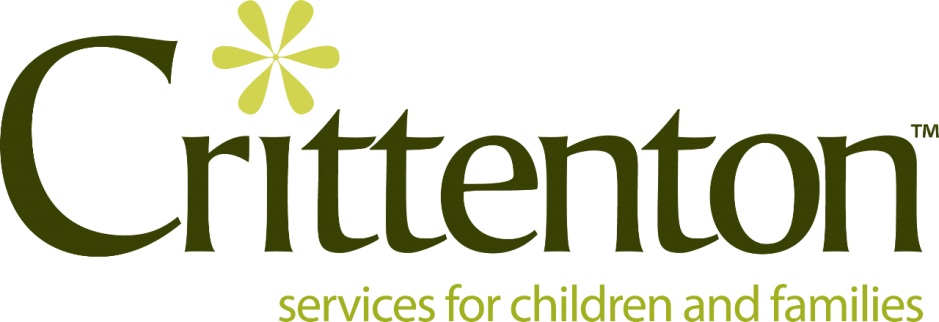 2017 Volunteer Orientation ScheduleOrientations are open to prospective volunteers from age 18 and up.  Volunteers 14 through 17 years of age must be accompanied by parent or guardian to listen to the orientation and sign for the underage applicant.  Orientations are good for three months.  If you are unable to start within that period of time, you must check with a Volunteer Coordinator to find out if you must take the orientation againVolunteer service cannot be used to meet internship requirements.Location: Training Room at Crittenton Services 801 E. Chapman                Suite #101, Fullerton. Parking can be found on the ground floor behind the building.The Second Wednesday at 6:30pm Dates:January 11				May 10			September 13February 8	 			June 14			October 11March 8				July 12			November 8April 12				August 9					The Third Saturday at 10:00am Dates:January 14		     		May 13  			 September 16March 11				July 15									Rev 11-9-16